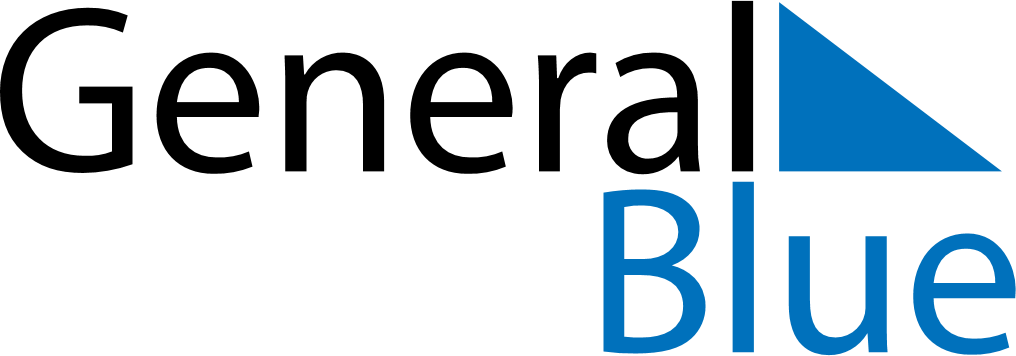 Weekly CalendarMay 12, 2025 - May 18, 2025Weekly CalendarMay 12, 2025 - May 18, 2025Weekly CalendarMay 12, 2025 - May 18, 2025Weekly CalendarMay 12, 2025 - May 18, 2025Weekly CalendarMay 12, 2025 - May 18, 2025Weekly CalendarMay 12, 2025 - May 18, 2025MondayMay 12TuesdayMay 13WednesdayMay 14ThursdayMay 15FridayMay 16SaturdayMay 17SundayMay 18